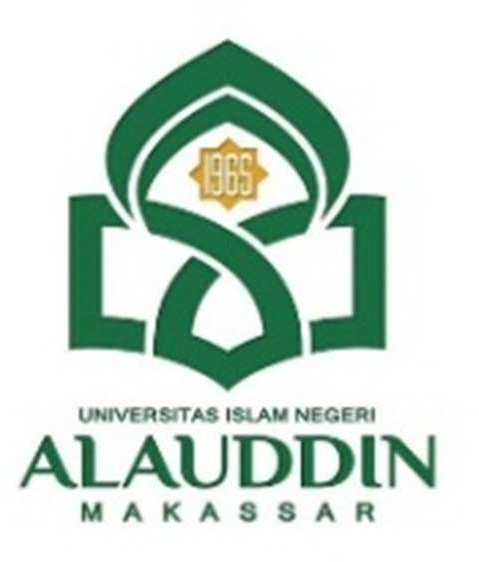 UNIVERSITAS ISLAM NEGERI (UIN) ALAUDDIN MAKASSAR FAKULTAS EKONOMI DAN BISNIS ISLAMPROGRAM STUDI : MANAJEMENUNIVERSITAS ISLAM NEGERI (UIN) ALAUDDIN MAKASSAR FAKULTAS EKONOMI DAN BISNIS ISLAMPROGRAM STUDI : MANAJEMENUNIVERSITAS ISLAM NEGERI (UIN) ALAUDDIN MAKASSAR FAKULTAS EKONOMI DAN BISNIS ISLAMPROGRAM STUDI : MANAJEMENUNIVERSITAS ISLAM NEGERI (UIN) ALAUDDIN MAKASSAR FAKULTAS EKONOMI DAN BISNIS ISLAMPROGRAM STUDI : MANAJEMENUNIVERSITAS ISLAM NEGERI (UIN) ALAUDDIN MAKASSAR FAKULTAS EKONOMI DAN BISNIS ISLAMPROGRAM STUDI : MANAJEMENRENCANA PEMBELAJARAN SEMESTER (RPS)RENCANA PEMBELAJARAN SEMESTER (RPS)RENCANA PEMBELAJARAN SEMESTER (RPS)RENCANA PEMBELAJARAN SEMESTER (RPS)RENCANA PEMBELAJARAN SEMESTER (RPS)Kode Mata KuliahNama Mata KuliahNama Mata KuliahBobot (sks)SemesterTgl PenyusunanMNJ330026Penganggaran PerusahaanPenganggaran Perusahaan3525 Februari 2020OtorisasiNama Dosen Pengembang RPSNama Dosen Pengembang RPSKoordinator Bidang KeahlianKetua Program StudiKetua Program StudiOtorisasi(Rusdi Raprayogha, S.E., M.M.)(Rusdi Raprayogha, S.E., M.M.)(Rusdi Raprayogha, S.E., M.M)(Dr. Rika Dwi Ayu Parmitasari, S.E., M.Comm)(Dr. Rika Dwi Ayu Parmitasari, S.E., M.Comm)Dosen Pengampuh MK :Rusdi Raprayogha, S.E., M.M.Rusdi Raprayogha, S.E., M.M.Rusdi Raprayogha, S.E., M.M.Rusdi Raprayogha, S.E., M.M.Rusdi Raprayogha, S.E., M.M.Nama Mata KuliahPrasyarat :Studi Kelayakan Bisnis, Metode riset.Studi Kelayakan Bisnis, Metode riset.Studi Kelayakan Bisnis, Metode riset.Studi Kelayakan Bisnis, Metode riset.Studi Kelayakan Bisnis, Metode riset.Deskripsi Singkat Mata Kuliah:Mata kuliah ini mengkaji konsep-konsep penganggaran dimulai dari perspektif anggaran sebagai alat perencanaan perusahaan sampai pada akhirnya anggaran digunakan sebagai alat pengendalian manajemen..Mata kuliah ini mengkaji konsep-konsep penganggaran dimulai dari perspektif anggaran sebagai alat perencanaan perusahaan sampai pada akhirnya anggaran digunakan sebagai alat pengendalian manajemen..Mata kuliah ini mengkaji konsep-konsep penganggaran dimulai dari perspektif anggaran sebagai alat perencanaan perusahaan sampai pada akhirnya anggaran digunakan sebagai alat pengendalian manajemen..Mata kuliah ini mengkaji konsep-konsep penganggaran dimulai dari perspektif anggaran sebagai alat perencanaan perusahaan sampai pada akhirnya anggaran digunakan sebagai alat pengendalian manajemen..Mata kuliah ini mengkaji konsep-konsep penganggaran dimulai dari perspektif anggaran sebagai alat perencanaan perusahaan sampai pada akhirnya anggaran digunakan sebagai alat pengendalian manajemen..Capaian Pembelajaran (CP) :Capaian Pembelajaran Lulusan Program Studi (CPL-Prodi)Capaian Pembelajaran Lulusan Program Studi (CPL-Prodi)Capaian Pembelajaran Lulusan Program Studi (CPL-Prodi)Capaian Pembelajaran Lulusan Program Studi (CPL-Prodi)Capaian Pembelajaran Lulusan Program Studi (CPL-Prodi)Capaian Pembelajaran (CP) :S9Menunjukkan sikap bertanggungjawab atas pekerjaan di bidang keahliannya secara mandiriMenunjukkan sikap bertanggungjawab atas pekerjaan di bidang keahliannya secara mandiriMenunjukkan sikap bertanggungjawab atas pekerjaan di bidang keahliannya secara mandiriMenunjukkan sikap bertanggungjawab atas pekerjaan di bidang keahliannya secara mandiriCapaian Pembelajaran (CP) :PK1Menguasai konsep tentang metode penelitian yang mencakup studi kasus, survei, simulasi, dan eksperimen pada lingkup kualitatif dan kuantitatif, secara eksploratif, deskriptif, dan verifikatif;Menguasai konsep tentang metode penelitian yang mencakup studi kasus, survei, simulasi, dan eksperimen pada lingkup kualitatif dan kuantitatif, secara eksploratif, deskriptif, dan verifikatif;Menguasai konsep tentang metode penelitian yang mencakup studi kasus, survei, simulasi, dan eksperimen pada lingkup kualitatif dan kuantitatif, secara eksploratif, deskriptif, dan verifikatif;Menguasai konsep tentang metode penelitian yang mencakup studi kasus, survei, simulasi, dan eksperimen pada lingkup kualitatif dan kuantitatif, secara eksploratif, deskriptif, dan verifikatif;Capaian Pembelajaran (CP) :KU2Mampu menunjukkan kinerja mandiri, bermutu dan terukurMampu menunjukkan kinerja mandiri, bermutu dan terukurMampu menunjukkan kinerja mandiri, bermutu dan terukurMampu menunjukkan kinerja mandiri, bermutu dan terukurCapaian Pembelajaran (CP) :KU5Mampu mengambil keputusan secara tepat dalam konteks penjelasan masalah di bidang keahliannyaberdasarkan hasil analisis informasi dan dataMampu mengambil keputusan secara tepat dalam konteks penjelasan masalah di bidang keahliannyaberdasarkan hasil analisis informasi dan dataMampu mengambil keputusan secara tepat dalam konteks penjelasan masalah di bidang keahliannyaberdasarkan hasil analisis informasi dan dataMampu mengambil keputusan secara tepat dalam konteks penjelasan masalah di bidang keahliannyaberdasarkan hasil analisis informasi dan dataCapaian Pembelajaran (CP) :KK1Mampu mengambil keputusan manajerial yang tepat di berbagai tipe organisasi pada tingkat operasional, berdasarkan analisis data dan informasi pada fungsi organisasi.Mampu mengambil keputusan manajerial yang tepat di berbagai tipe organisasi pada tingkat operasional, berdasarkan analisis data dan informasi pada fungsi organisasi.Mampu mengambil keputusan manajerial yang tepat di berbagai tipe organisasi pada tingkat operasional, berdasarkan analisis data dan informasi pada fungsi organisasi.Mampu mengambil keputusan manajerial yang tepat di berbagai tipe organisasi pada tingkat operasional, berdasarkan analisis data dan informasi pada fungsi organisasi.Capaian Pembelajaran (CP) :Capaian Pembelajaran Mata Kuliah (CP-MK)Capaian Pembelajaran Mata Kuliah (CP-MK)Capaian Pembelajaran Mata Kuliah (CP-MK)Capaian Pembelajaran Mata Kuliah (CP-MK)Capaian Pembelajaran Mata Kuliah (CP-MK)Capaian Pembelajaran (CP) :M1Mahasiswa mampu menjelaskan prinsip dan teori dalam bidang mata kuliah Penganggaran PerusahaanMahasiswa mampu menjelaskan prinsip dan teori dalam bidang mata kuliah Penganggaran PerusahaanMahasiswa mampu menjelaskan prinsip dan teori dalam bidang mata kuliah Penganggaran PerusahaanMahasiswa mampu menjelaskan prinsip dan teori dalam bidang mata kuliah Penganggaran PerusahaanM2M2Mahasiswa mampu menggambarkan kinerja akuntan dan manajerial secara logis, analitis dansistematis dalam pembuatan keputusan yang professionalMahasiswa mampu menggambarkan kinerja akuntan dan manajerial secara logis, analitis dansistematis dalam pembuatan keputusan yang professionalMahasiswa mampu menggambarkan kinerja akuntan dan manajerial secara logis, analitis dansistematis dalam pembuatan keputusan yang professionalMahasiswa mampu menggambarkan kinerja akuntan dan manajerial secara logis, analitis dansistematis dalam pembuatan keputusan yang professionalMahasiswa mampu menggambarkan kinerja akuntan dan manajerial secara logis, analitis dansistematis dalam pembuatan keputusan yang professionalMahasiswa mampu menggambarkan kinerja akuntan dan manajerial secara logis, analitis dansistematis dalam pembuatan keputusan yang professionalMahasiswa mampu menggambarkan kinerja akuntan dan manajerial secara logis, analitis dansistematis dalam pembuatan keputusan yang professionalMahasiswa mampu menggambarkan kinerja akuntan dan manajerial secara logis, analitis dansistematis dalam pembuatan keputusan yang professionalM3M3Mahasiswa mampu mengidentifikasi masalah, menganalisis data informasi keuangan serta menginterpretasikan hasilnya secara logis, analitis, dan sistematisMahasiswa mampu mengidentifikasi masalah, menganalisis data informasi keuangan serta menginterpretasikan hasilnya secara logis, analitis, dan sistematisMahasiswa mampu mengidentifikasi masalah, menganalisis data informasi keuangan serta menginterpretasikan hasilnya secara logis, analitis, dan sistematisMahasiswa mampu mengidentifikasi masalah, menganalisis data informasi keuangan serta menginterpretasikan hasilnya secara logis, analitis, dan sistematisMahasiswa mampu mengidentifikasi masalah, menganalisis data informasi keuangan serta menginterpretasikan hasilnya secara logis, analitis, dan sistematisMahasiswa mampu mengidentifikasi masalah, menganalisis data informasi keuangan serta menginterpretasikan hasilnya secara logis, analitis, dan sistematisMahasiswa mampu mengidentifikasi masalah, menganalisis data informasi keuangan serta menginterpretasikan hasilnya secara logis, analitis, dan sistematisMahasiswa mampu mengidentifikasi masalah, menganalisis data informasi keuangan serta menginterpretasikan hasilnya secara logis, analitis, dan sistematisM4M4Mahasiswa mampu menganalisis keputusan keuangan perusahaan secara logis, analitis, dansistematis yang selaras dengan kepentingan saham dan stakeholderMahasiswa mampu menganalisis keputusan keuangan perusahaan secara logis, analitis, dansistematis yang selaras dengan kepentingan saham dan stakeholderMahasiswa mampu menganalisis keputusan keuangan perusahaan secara logis, analitis, dansistematis yang selaras dengan kepentingan saham dan stakeholderMahasiswa mampu menganalisis keputusan keuangan perusahaan secara logis, analitis, dansistematis yang selaras dengan kepentingan saham dan stakeholderMahasiswa mampu menganalisis keputusan keuangan perusahaan secara logis, analitis, dansistematis yang selaras dengan kepentingan saham dan stakeholderMahasiswa mampu menganalisis keputusan keuangan perusahaan secara logis, analitis, dansistematis yang selaras dengan kepentingan saham dan stakeholderMahasiswa mampu menganalisis keputusan keuangan perusahaan secara logis, analitis, dansistematis yang selaras dengan kepentingan saham dan stakeholderMahasiswa mampu menganalisis keputusan keuangan perusahaan secara logis, analitis, dansistematis yang selaras dengan kepentingan saham dan stakeholderM5M5Mahasiswa mampu mempresentasikan keahlian secara mandiri, bermutu dan terukur.Mahasiswa mampu mempresentasikan keahlian secara mandiri, bermutu dan terukur.Mahasiswa mampu mempresentasikan keahlian secara mandiri, bermutu dan terukur.Mahasiswa mampu mempresentasikan keahlian secara mandiri, bermutu dan terukur.Mahasiswa mampu mempresentasikan keahlian secara mandiri, bermutu dan terukur.Mahasiswa mampu mempresentasikan keahlian secara mandiri, bermutu dan terukur.Mahasiswa mampu mempresentasikan keahlian secara mandiri, bermutu dan terukur.Mahasiswa mampu mempresentasikan keahlian secara mandiri, bermutu dan terukur.Media PembelajaranMedia PembelajaranSoftwareSoftwareSoftwareSoftwareSoftwareSoftwareHardwareHardwareHardwareHardwareMedia PembelajaranMedia PembelajaranMC. Office (Word, Excel & Power Point)MC. Office (Word, Excel & Power Point)MC. Office (Word, Excel & Power Point)MC. Office (Word, Excel & Power Point)MC. Office (Word, Excel & Power Point)MC. Office (Word, Excel & Power Point)Laptop/PC & LCD ProjectorLaptop/PC & LCD ProjectorLaptop/PC & LCD ProjectorLaptop/PC & LCD ProjectorReferensi :Referensi :UtamaUtamaa. Rudianto. 2009. Penganggaran. Jakarta: Erlanggab. Gunawan A. & Marwan A. 2003. Anggaran Perusahaan. Buku 1. Edisi ke-3. Yogyakarta: BPFE.a. Rudianto. 2009. Penganggaran. Jakarta: Erlanggab. Gunawan A. & Marwan A. 2003. Anggaran Perusahaan. Buku 1. Edisi ke-3. Yogyakarta: BPFE.a. Rudianto. 2009. Penganggaran. Jakarta: Erlanggab. Gunawan A. & Marwan A. 2003. Anggaran Perusahaan. Buku 1. Edisi ke-3. Yogyakarta: BPFE.a. Rudianto. 2009. Penganggaran. Jakarta: Erlanggab. Gunawan A. & Marwan A. 2003. Anggaran Perusahaan. Buku 1. Edisi ke-3. Yogyakarta: BPFE.a. Rudianto. 2009. Penganggaran. Jakarta: Erlanggab. Gunawan A. & Marwan A. 2003. Anggaran Perusahaan. Buku 1. Edisi ke-3. Yogyakarta: BPFE.a. Rudianto. 2009. Penganggaran. Jakarta: Erlanggab. Gunawan A. & Marwan A. 2003. Anggaran Perusahaan. Buku 1. Edisi ke-3. Yogyakarta: BPFE.a. Rudianto. 2009. Penganggaran. Jakarta: Erlanggab. Gunawan A. & Marwan A. 2003. Anggaran Perusahaan. Buku 1. Edisi ke-3. Yogyakarta: BPFE.a. Rudianto. 2009. Penganggaran. Jakarta: Erlanggab. Gunawan A. & Marwan A. 2003. Anggaran Perusahaan. Buku 1. Edisi ke-3. Yogyakarta: BPFE.Referensi :Referensi :TambahanTambahanc. M. Nafarin. 2003. Penganggaran Perusahaan. Edisi ke-3. Jakarta: Salemba Empatd. Catur S. & Safrida R.P. 2010. Anggaran. Jakarta: Salemba Empat.e. Darsono P. & Ari P. 2008. Penganggaran Perusahaan. Jakarta: Mitra Wacana Media.c. M. Nafarin. 2003. Penganggaran Perusahaan. Edisi ke-3. Jakarta: Salemba Empatd. Catur S. & Safrida R.P. 2010. Anggaran. Jakarta: Salemba Empat.e. Darsono P. & Ari P. 2008. Penganggaran Perusahaan. Jakarta: Mitra Wacana Media.c. M. Nafarin. 2003. Penganggaran Perusahaan. Edisi ke-3. Jakarta: Salemba Empatd. Catur S. & Safrida R.P. 2010. Anggaran. Jakarta: Salemba Empat.e. Darsono P. & Ari P. 2008. Penganggaran Perusahaan. Jakarta: Mitra Wacana Media.c. M. Nafarin. 2003. Penganggaran Perusahaan. Edisi ke-3. Jakarta: Salemba Empatd. Catur S. & Safrida R.P. 2010. Anggaran. Jakarta: Salemba Empat.e. Darsono P. & Ari P. 2008. Penganggaran Perusahaan. Jakarta: Mitra Wacana Media.c. M. Nafarin. 2003. Penganggaran Perusahaan. Edisi ke-3. Jakarta: Salemba Empatd. Catur S. & Safrida R.P. 2010. Anggaran. Jakarta: Salemba Empat.e. Darsono P. & Ari P. 2008. Penganggaran Perusahaan. Jakarta: Mitra Wacana Media.c. M. Nafarin. 2003. Penganggaran Perusahaan. Edisi ke-3. Jakarta: Salemba Empatd. Catur S. & Safrida R.P. 2010. Anggaran. Jakarta: Salemba Empat.e. Darsono P. & Ari P. 2008. Penganggaran Perusahaan. Jakarta: Mitra Wacana Media.c. M. Nafarin. 2003. Penganggaran Perusahaan. Edisi ke-3. Jakarta: Salemba Empatd. Catur S. & Safrida R.P. 2010. Anggaran. Jakarta: Salemba Empat.e. Darsono P. & Ari P. 2008. Penganggaran Perusahaan. Jakarta: Mitra Wacana Media.c. M. Nafarin. 2003. Penganggaran Perusahaan. Edisi ke-3. Jakarta: Salemba Empatd. Catur S. & Safrida R.P. 2010. Anggaran. Jakarta: Salemba Empat.e. Darsono P. & Ari P. 2008. Penganggaran Perusahaan. Jakarta: Mitra Wacana Media.122334566777Ming gu keKemampuan Akhir tiap tahapan pembelajaranKemampuan Akhir tiap tahapan pembelajaranBahanKajia n/      Pokok BahasanBahanKajia n/      Pokok BahasanMetode Pembelaja ranWaktuPengalaman Belajar MahasiswaPengalaman Belajar MahasiswaPenilaianPenilaianPenilaianMing gu keKemampuan Akhir tiap tahapan pembelajaranKemampuan Akhir tiap tahapan pembelajaranBahanKajia n/      Pokok BahasanBahanKajia n/      Pokok BahasanMetode Pembelaja ranWaktuPengalaman Belajar MahasiswaPengalaman Belajar MahasiswaTeknikKriteria &IndikatorBobot (%)11. Memahami & menyepakati kontrak perkuliahan2.Mampu menjelaskan pengertian, ciri, fungsi, jenis serta faktor-faktor yang memengaruhi penyusunan anggaran1. Memahami & menyepakati kontrak perkuliahan2.Mampu menjelaskan pengertian, ciri, fungsi, jenis serta faktor-faktor yang memengaruhi penyusunan anggaranA.Pokok Bahasan:Konsep AnggaranB.Sub Pokok Bahasan: Pengertian Anggaran Ciri-ciri Anggaran Fungsi Anggaran Jenis AnggaranFaktor yang      BerpengaruhA.Pokok Bahasan:Konsep AnggaranB.Sub Pokok Bahasan: Pengertian Anggaran Ciri-ciri Anggaran Fungsi Anggaran Jenis AnggaranFaktor yang      BerpengaruhCeramahdan diskusi kelas3 x 50menitMenjawab dan menjelaskan penjelasanMenjawab dan menjelaskan penjelasanTugasKuisKemampuan menjawab dan menjelaskan pertanyaan dari dosen terkait bahan kajian/materi pelajaran melalui metode diskusi kelas dengan benar.5%2Mahasiswa Mampu memahami, menjelaskan, menghitung ramalan penjualan dengan metode momen & metode kuadrat terkecilMahasiswa Mampu memahami, menjelaskan, menghitung ramalan penjualan dengan metode momen & metode kuadrat terkecilA. Pokok Bahasan :Ramalan Penjualan B. Sub Pokok Bahasan: o Metode Ramalan  Penjualano Analisis Tren Garis Lurus:- Metode Momen- Metode Kuadrat TerkecilA. Pokok Bahasan :Ramalan Penjualan B. Sub Pokok Bahasan: o Metode Ramalan  Penjualano Analisis Tren Garis Lurus:- Metode Momen- Metode Kuadrat TerkecilCeramahdan diskusi kelas3 x 50menitMenjawab dan menjelaskan penjelasanSmall Project: mengolah dan menganalisis data teknik-teknik dalam forecast penjualan. (Tugas-1)Menjawab dan menjelaskan penjelasanSmall Project: mengolah dan menganalisis data teknik-teknik dalam forecast penjualan. (Tugas-1)TugasKuisKemampuan menjawab dan menjelaskan pertanyaan dari dosen terkait bahan kajian/materi pelajaran melalui metode diskusi kelas dengan benar.10%  3. Mahasiswa dapat Memahami ,Menjelaskan , Membuat Tabel, Menghitung dan menganalisis Kasus Anggaran Penjualan.A. Pokok Bahasan: Anggaran PenjualanB. Sub Pokok Bahasan: Pengertian dan Manfaat Anggaran Penjualan Penyusunan Anggaran Penjualan Ilustrasi Penyusunan Anggaran PenjualanCeramahdan diskusi kelas3 x 50menitMenjawab dan menjelaskan penjelasanSmall Project: mengolah dan menganalisis data Anggaran Penjualan. (Tugas-2)TugasKuisKemampuan menjawab dan menjelaskan pertanyaan dari dosen terkait bahan kajian/materi pelajaran melalui metode diskusi kelas dengan benar.10 %4.Mahasiswa mampu, Memahami menyusun anggaran produksi yang mengutamakan stabilitas produksi& stabilitas tingkat persediaanA. Pokok Bahasan: Anggaran ProduksiB. Sub Pokok Bahasan: Pengertian dan Tujuan Anggaran Produksi Penyusunan Anggaran Produksi Ilustrasi Penyusunan Anggaran ProduksiCeramahdan diskusi kelas3 x 50menitMenjawab dan menjelaskan penjelasanSmall Project: mengolah dan menganalisis data Anggaran Produksi. (Tugas-3)TugasKuisKemampuan menjawab dan menjelaskan pertanyaan dari dosen terkait bahan kajian/materi pelajaran melalui metode diskusi kelas dengan benar.10 %5. Mahasiswa mampu Memahami, menyusun anggaran kebutuhan, anggaran pembelian & anggaran biaya bahan bakuA.Pokok Bahasan: Anggaran Kebutuhan & Pembelian Bahan BakuB. Sub Pokok Bahasan: Pengertian dan Tujuan Anggaran Bahan Baku Penyusunan Anggaran Kebutuhan Bahan Baku, Anggaran Pembelian Bahan Baku & Anggaran Biaya Bahan Baku Ilustrasi Penyusunan Anggaran Kebutuhan Bahan Baku, Anggaran Pembelian Bahan Baku & Anggaran Biaya Bahan BakuCeramahdan diskusi kelas3 x 50menitMenjawab dan menjelaskan penjelasanSmall Project: mengolah dan menganalisis data Anggaran kebutuhan dan pembelian bahan baku (Tugas-4)TugasKuisKemampuan menjawab dan menjelaskan pertanyaan dari dosen terkait bahan kajian/materi pelajaran melalui metode diskusi kelas dengan benar.10 %6.Mahasiswa Mampu memahami,  menyusun dan membuat tabel anggaran tenagakerja langsung A. Pokok Bahasan:Anggaran Tenaga Kerja LangsungB. Sub Pokok Bahasan: Pengertian Tenaga Kerja dan Anggaran Tenaga Kerja Persiapan dalam Penyusunan Anggaran Tenaga Kerja Perhitungan Jumlah Jam Kerja Penyusunan Anggaran Tenaga Kerja Langsung Ilustrasi Perhitungan Jumlah Jam Kerja & Anggaran Tenaga KerjaLangsungCeramahdan diskusi kelas3 x 50menitMenjawab dan menjelaskan penjelasanSmall Project: mengolah dan menganalisis data Anggaran Tenaga Kerja Langsung (Tugas-5)TugasKuisKemampuan menjawab dan menjelaskan pertanyaan dari dosen terkait bahan kajian/materi pelajaran melalui metode diskusi kelas dengan benar.10 %7.Mahasiswa dapat Memahami ,Menjelaskan ,Membuat Tabel, Menghitung dan menganalisis Kasus Anggaran Biaya Overhead Pabrik dan Biaya OperasiPokok Pembahasan: Anggaran biaya overhead pabrik Sub Pokok Pembahasan : Perencanaan besarnya anggaran Anggaran biaya distribusiAnggaran biaya umum dan administrasi KasusCeramahdan diskusi kelas3 x 50menitMenjawab dan menjelaskan penjelasanSmall Project: mengolah dan menganalisis data Anggaran BOP(Tugas-6)TugasKuisKemampuan menjawab dan menjelaskan pertanyaan dari dosen terkait bahan kajian/materi pelajaran melalui metode diskusi kelas dengan benar.10 %8.UJIAN MID SEMESTERUJIAN MID SEMESTERUJIAN MID SEMESTERUJIAN MID SEMESTERUJIAN MID SEMESTERUJIAN MID SEMESTERUJIAN MID SEMESTERUJIAN MID SEMESTER9.Setelah mengikuti Pembahasan ini mahasiswa diharapkan Mampu memahami dan menjelaskan srta memisahkan biaya tetap, biayavariabel & biaya semi variabelA.Pokok Bahasan:Anggaran VariabelB.Sub Pokok Bahasan: Pengertian Biaya Tetap, Biaya Variabel & Biaya Semivariabel Metode Pemisahan Biaya Semivariabel:Metode Titik Tertinggi & TerendahCeramahdan diskusi kelas3 x 50menitMenjawab dan menjelaskan penjelasanTugasKuisKemampuan menjawab dan menjelaskan pertanyaan dari dosen terkait bahan kajian/materi pelajaran melalui metode diskusi kelas dengan benar.5 %10.Mahasiswa Mampu menjelaskan dan menghitunglaba rugi untuk pengambilan keputusankeuanganA.Pokok Bahasan:Manfaat Anggaran VariabelB.Sub Pokok Bahasan: Pengambilan Keputusan:- Keputusan Melayani Pesanan Khusus- Keputusan Membuat Sendiri atau pembeliCeramahdan diskusi kelas3 x 50menitMenjawab dan menjelaskan penjelasanTugasKuisKemampuan menjawab dan menjelaskan pertanyaan dari dosen terkait bahan kajian/materi pelajaran melalui metode diskusi kelas dengan benar.5%11Mahasiswa Memahami manfaat & faktor yangmemengaruhi anggaran piutangA.Pokok Bahasan:Anggaran PiutangB. Sub Pokok Bahasan: Jenis Piutang Manfaat Anggaran Piutang Faktor yang Memengaruhi Anggaran PiutangCeramahdan diskusi kelas3 x 50menitMenjawab dan menjelaskan penjelasanSmall Project: mengolah dan menganalisis data Anggaran Piutang (Tugas-7)TugasKuisKemampuan menjawab dan menjelaskan pertanyaan dari dosen terkait bahan kajian/materi pelajaran melalui metode diskusi kelas dengan benar.10 %12Mahasiswa Mampu menyusun anggaran piutangA. Pokok Bahasan: Anggaran PiutangB. Sub Pokok Bahasan: Langkah Penyusunan Anggaran Piutang Ilustrasi Penyusunan Anggaran PiutangCeramahdan diskusi kelas3 x 50menitMenjawab dan menjelaskan penjelasanSmall Project: mengolah dan menganalisis data Anggaran Piutang (Tugas-8)TugasKuisKemampuan menjawab dan menjelaskan pertanyaan dari dosen terkait bahan kajian/materi pelajaran melalui metode diskusi kelas dengan benar.10 %13, 14Mahasiswa Mampu menjelaskan pendekatandalam penyusunan anggaran kasA. Pokok Bahasan: Anggaran KasB. Sub Pokok Bahasan: Pengertian Anggaran Kas Pendekatan dalam Penyusunan Anggaran KasCeramahdan diskusi kelas3 x 50menitMenjawab dan menjelaskan penjelasanSmall Project: mengolah dan menganalisis data Anggaran Kas (Tugas-9)TugasKuisKemampuan menjawab dan menjelaskan pertanyaan dari dosen terkait bahan kajian/materi pelajaran melalui metode diskusi kelas dengan benar.10%15Mahasiswa Mampu memahami & mengaplikasikanpenyusunan anggaran piutang dan anggaran kas secara komprehensiflustrasi penyusunan anggaran piutang dan anggaran kas secarakomprehensifCeramahdan diskusi kelas3 x 50menitMenjawab dan menjelaskan penjelasanSmall Project: mengolah dan menganalisis data Anggaran Tenaga Kerja Langsung (Tugas-5)TugasKuisKemampuan menjawab dan menjelaskan pertanyaan dari dosen terkait bahan kajian/materi pelajaran melalui metode diskusi kelas dengan benar.10%16.UJIAN AKHIR SEMESTERUJIAN AKHIR SEMESTERUJIAN AKHIR SEMESTERUJIAN AKHIR SEMESTERUJIAN AKHIR SEMESTERUJIAN AKHIR SEMESTERUJIAN AKHIR SEMESTERUJIAN AKHIR SEMESTERBobot PenilaianBobot PenilaianAkhlak      : 15%Kehadiran : 10 %Tugas        : 10%Kuis          : 10%UTS	     : 25%UAS	     : 30%Akhlak      : 15%Kehadiran : 10 %Tugas        : 10%Kuis          : 10%UTS	     : 25%UAS	     : 30%Akhlak      : 15%Kehadiran : 10 %Tugas        : 10%Kuis          : 10%UTS	     : 25%UAS	     : 30%Akhlak      : 15%Kehadiran : 10 %Tugas        : 10%Kuis          : 10%UTS	     : 25%UAS	     : 30%Akhlak      : 15%Kehadiran : 10 %Tugas        : 10%Kuis          : 10%UTS	     : 25%UAS	     : 30%Akhlak      : 15%Kehadiran : 10 %Tugas        : 10%Kuis          : 10%UTS	     : 25%UAS	     : 30%Akhlak      : 15%Kehadiran : 10 %Tugas        : 10%Kuis          : 10%UTS	     : 25%UAS	     : 30%